Publicado en Madrid el 31/10/2022 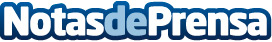 Los Máster de EUDE reconocidos por el Ranking de El MundoEl Ranking El Mundo 2022 ha publicado recientemente su listado que incluye 250 másteres de diversas universidades y escuelas de negocio en 50 especialidades. En cada categoría, aparecen las cinco mejores universidades y sus respectivos programas de másterDatos de contacto:Miriam Martínez915931545Nota de prensa publicada en: https://www.notasdeprensa.es/los-master-de-eude-reconocidos-por-el-ranking_1 Categorias: Internacional Finanzas Marketing Emprendedores Universidades http://www.notasdeprensa.es